考点一   教育的词源题型涉及：单选考点二   教育的本质属性题型涉及：单选 辨析 教育是有目的、有计划、有组织地培养人的社会实践活动，即根据一定的社会需要进行的培养人的活动。本质体现：——目的性——育人性——社会性考点三  教育三要素题型涉及：单选考点四 教育的起源题型涉及：单选 辨析考点五 教育的基本形态题型涉及：单选 辨析（一）社会教育特点：开放性、群众性、补偿性、融合性、多样性（二）家庭教育特点：先导性、感染性、权威性、针对性、终身性（三）学校教育特点：职能的专门性、组织的严密性、作用的全面性、内容的系统性手段的有效性、形式的稳定性考点六 原始社会的教育和古代教育 题型涉及：单选 辨析考点七  古代中国的教育形态题型涉及：单选考点八   古代印度的教育形态  题型涉及：单选 辨析注：婆罗门种姓（最高）                    刹帝利种姓（军事贵族）吠舍种姓（从事工农商业）首陀罗种姓（最低）（被剥夺了受教育权）考点九   古代埃及题型涉及：单选 辨析三种学校：1、宫廷学校2、职官学校3、文士学校（最多）特征：以僧为师、以（书）吏为师注：农民子弟与奴隶子弟没有受教育权考点十  古代希腊形态题型涉及：单选考点十一 中世纪的欧洲题型涉及：单选中世纪的教育体系主要由教会教育和骑士教育两大形式组成考点十二  近代社会的教育题型涉及：单选 简答（1）国家加强了对教育的重视和干预，公立教育兴起（2）教育走向法制化（3）初等义务教育普及（德国是世界上最早普及义务教育的国家）（4）教育的世俗化（教育从宗教中分离出来）记忆口诀：国法普世考点十三  20世纪以后的教育的特点题型涉及：单选 简答 1、教育的终身化—终身学习、终身发展2、教育的全民化—人人参与、各种教育3、教育的民主化—机会均等、教育自由4、教育的多元化—否定单一、拒绝统一5、教育技术的现代化记忆口诀：全民多健身考点十四  教育功能 题型涉及：单选考点十五  教育学研究对象 题型涉及：单选 辨析教育学是研究教育现象和教育问题，揭示教育规律的一门学科考点十六  中国古代的教育学思想题型涉及：单选孔子：《论语》教学主张：有教无类、学思结合、启发教学 墨家：墨翟以“兼爱”和“非攻”为基本主张，注重实用技术的传习途径：亲知、闻知、说知（推理）3、道家：教循自然4、《学记》是中国教育史上和世界教育史上一部最早、最完整的论述教育教学问题的专著，因此被称为“教育学的雏形”。教学主张：启发式教学（“道而弗牵，强而弗抑、开而弗达”、循序渐进 、学不躐等）考点十七  西方古代的教育学思想题型涉及：单选1、昆体良西方第一个专门论述教育问题的教育家。西方第一本教育专著—《雄辩术原理》（别名：《论演说家的教育》）2、苏格拉底问答法的三个步骤：（1）苏格拉底讽刺；（2）定义；（3）助产术（产婆术）西方第一个使用启发式教学的教育家 。3、柏拉图，代表作：《理想国》4、亚里士多德，古希腊百科全书式的哲学家主张：对学生进行和谐的、全面发展的教育。考点十八  教育学学科的建立题型涉及：单选 辨析考点十九  规范教育学的建立题型涉及：单选 辨析一、赫尔巴特与《普通教育学》1、地位：被称为“教育学之父”和“科学教育学的创始人”。2、代表作：《普通教育学》标志着规范教育学的建立3、理论基础：伦理学和心理学4、四段教学法：明了、联合、系统、方法5、特点：教师、教材、课堂为中心——传统教育学的代表二、杜威与《民主主义教育学》1、地位：现代教育的代表人物2、代表作：《民主主义教育学》3、主张：教育即生活—教育是为当下的生活服务4、特点：强调儿童在教育中的中心地位“儿童主义中心著称”——现代教育学的代表考点二十  马克思主义教育学的发展题型涉及：单选考点二十一  当代教育学理论的发展题型涉及：单选智力皮  终身朗（皮亚杰的智力发展理论、保罗朗格朗的终身发展引论）纳有结构（布鲁纳的结构主义）高度赞发展  瓦根找范例（赞可夫的五大发展理论和发展理论，瓦根舍因的范例教学法）全面发展好司机（苏霍姆林斯基的全面发展理论）考点二十二  教育与社会的发展 题型涉及：单选 辨析 简答社会四要素：政治经济制度、生产力、人口、文化1、教育和政治的相互关系政治对教育的作用政治决定教育的领导权、受教育权、教育目的教育对政治的作用（教育的政治功能）教育可以为政治培养人才、制造舆论、促进政治民主。教育和生产力的相互关系生产力对教育的作用生产力决定教育的发展规模、速度生产力制约教育结构、教育内容和手段教育对生产力的作用（教育的经济功能）再生产劳动力、再生产科学知识文化和教育的相互关系二者相互制约、相互促进教育的双重文化属性学校文化：校园文化（物质、制度、精神）教育和人口的相互关系人口对教育的作用人口影响教育的规模、需求、质量、类型布局教育对人口的影响教育可以控制人口数量、提高人口质量、改善人口结构。考点二十三  个体身心发展的动因题型涉及：单选 辨析 理论观点一  内发论（别名 遗传决定论）记忆口诀：内蒙四耳佛内（内发论）蒙（孟子）四耳（威尔逊、格塞尔、高尔顿、霍尔）佛（弗洛伊德）理论观点二  外铄论（别名 环境决定论）记忆口诀：外出寻找落花生外（外铄论）出寻（荀子）找落（洛克）花生（华生）理论观点三  多因素相互作用论内+外 辩证观点看问题考点二十四  个体身心发展的一般规律题型涉及：单选顺序性—循序渐进阶段性—目的、阶段不平衡性—关键期互补性—生理、心理个别差异性—个体间、群体间考点二十五  影响个体身心发展的因素及其作用题型涉及：单选 辨析（一）遗传——前提条件、物质基础（二）环境——自然环境+社会环境（三）学校教育——主导作用（四）个体主观能动性——决定性因素考点二十六  学校教育制度题型涉及：单选 简答1、含义：简称学制，是一个国家各级各类学校的总体系，具体规定各级各类学校的性质、任务、目的、要求、入学条件、修学年限及他们之间的相互关系。2、建立学制的依据主要有 ：（1）生产力发展水平（2）社会政治经济制度（3）人口发展状况（4）民族文化传统（5）青少年儿童的身心发展规律（6）国内外学制的历史经验考点二十七  现代学制的类型题型涉及：单选 辨析现代学制最早出现在19世纪末的欧洲考点二十八  旧中国学制题型涉及：单选我国学制开始于清末“废科举，兴学校”考点二十九  教育制度在形式上的发展题型涉及：单选正规教育的主要标志是近代以学校系统为核心的教育制度，又称制度化教育。—前制度化教育（非正式、非正规）—制度化教育：现行的学校教育制度—非制度化教育（非正式、非正规）“教育不应再限于学校的围墙之内”，提出构建学习化社会考点三十  义务教育的概念题型涉及：单选义务教育起源于德国。宗教领袖马丁●路德是最早提出义务教育概念的人。最早的义务教育出现在德国魏玛公国公布的学校法令规定特点：1、强制性2、统一性3、免费性考点三十一  教育目的 题型涉及：单选 辨析概念是国家对把受教育者培养成什么样的人才的总的要求，是国家为培养人才而确定的质量规格和标准。2、意义导向、激励、评价 、调节3、层次结构：国家——教育目的学校——培养目标教师——教学目标考点三十二  个人本位论和社会本位论题型涉及：单选 辨析考点三十三  课程的词源题型涉及：单选考点三十四  不同课程流派的基本观点题型涉及：单选（一）学科中心课程论——知识是课程的核心；（二）活动中心课程论——学生、经验是课程的核心（三）社会中心课程论——社会改造是课程的中心考点三十五   课程的分类题型涉及：单选考点三十六  教科书编写的基本原则题型涉及：单选  简答 (1)按照本学科的特点，体现科学性与思想性；(2)强调内容的基础性。在加强基础知识和基本技能的同时，注意贴近社会生活，并适当渗透先进的科学思想，为学生今后学习新知识奠定基础；(3)在保证科学性的前提下，教材还要考虑到我国社会发展现实水平和教育现状，必须注意到基本教材对大多数学生和大多数学校的适用性；(4)合理体现各科知识的逻辑顺序和受教育者学习的心理顺序；(5)兼顾同一年级各门学科内容之间的关系和同一学科各年级教材之间的衔接。考点三十七  课程结构题型涉及：单选 辨析1、整体设置九年一贯的义务教育课程小学阶段以综合课程为主初中阶段设置分科与综合相结合的课程2、高中以分科课程为主。3、从小学至高中设置综合实践活动并作为必修课程，其内容主要包括研究性学习、社区服务与社会实践、劳动与技术教育以及信息技术教育农村中学课程要为当地社会经济发展服务考点三十八  教学过程的基本规律题型涉及：单选  简答 材料（一）直接经验与间接经验相统一的规律（间接性规律）1．学生以学习间接经验为主—学习间接经验是学生认识客观世界的基本途径2．学生学习间接经验要以直接经验为基础（二）掌握知识与发展能力相统一的规律（发展性规律）1．掌握知识是发展能力的基础2．能力发展是掌握知识的重要条件（三）教师的主导作用与学生的主体作用相统一的规律（双边性规律）1．教师在教学过程中处于组织者的地位，应充分发挥教师的主导作用2．学生在教学过程中处于学习主体的地位，应充分发挥学生的主体能动性（四）传授知识与思想教育相统一的规律（教育性规律）1．知识是思想品德形成的基础2．学生思想品德的提高又为他们积极地学习知识奠定了基础考点三十九  备课 题型涉及：单选 简答1、备好课是上好课的前提2、备课的要求要做好三方面的工作—钻研教材—了解学生—设计教法要写好三种计划—学期（学年）教学进度计划—课题（或单元）计划—课时计划（教案）考点四十  测验法之测验的质量指标题型涉及：单选1、信度：是指测验结果的可靠程度。即某一测验在多次施测后所得到的分数的一致程度。2、效度：指测验达到测验目的的程度，即一个测验是否测量出其所要测量的东西。3、难度：是指测验包含的试题难易程度。4、区分度：是指测验对考生的不同水平能够区分的程度，即具有区分不同水平考生的能力。考点四十一  我国中学常用的教学原则题型涉及：单选 简答 材料1、直观性原则2、启发性原则3、循序渐进原则4、巩固性原则5、因材施教原则6、理论联系实际原则7、发展性原则8、科学性和思想性统一原则记忆口诀：有才（因材）冯巩（巩固性）寻（循）思（思想）理（理论）直（直观）发（启发、发展）考点四十二   常见的教学组织形式题型涉及：单选1、个别教学制（最早）传授知识，布置、检查和批改作业——个别进行。古代中国、埃及和希腊的学校大都采用个别教学形式。2、班级授课制（最早实施：京师同文馆）班级授课制——集体教学——按年龄、知识程度编成固定的班级。3、分组教学制分组教学是按学生能力或学生成绩把他们分成水平不同的组进行教学的组织形式4、设计教学法和道尔顿制设计教学法——克伯屈创立——学生自己决定学习目的和内容，自己设计道尔顿制——柏克赫斯特创立——学生自学特朗普制——大班上课、小班研究、个别教学导生制——年龄较大或较优秀——老师助手考点四十三  感觉和知觉题型涉及：单选感觉1、感觉适应——明适应（转入明）、暗适应（转入暗）2、感觉后像——正后象（一致）、负后像（不一致）3、感觉对比——同时对比、先后对比4、不同感觉的相互作用——联觉、感觉补偿知觉1、注意的广度——范围2、注意的稳定性——时间3、注意的分配——同一时间做多种事4、注意的转移—— 一事物转移到另一事物考点四十三  皮亚杰的认知发展阶段理论题型涉及：单选 辨析1、感知运动阶段（0~2岁）—感觉和动作的分化—客体永久性—特点：被动反应转为积极主动反映        看不到物体认为不存在转为看不到物体认为仍然存在2、前运算阶段（2~7岁）—感知运动图式开始内化为表象或形象图示—特征：单维思维        思维不可逆        自我中心（三山实验）3、具体运算阶段（7~11岁）—守恒概念：指儿童认识到虽然在外形上发生了变化，但其特有属性不变。—特征：多维思维        思维可逆        去自我中心        具体逻辑思维4、形式运算阶段（11~15岁）—命题之间的关系—假设演绎推理—抽象逻辑思维—可逆与补偿—思维的灵活性考点四十五  奥苏伯尔成就动机的分类题型涉及：单选 辨析 奥苏伯尔认为，学校情境中的成就动机至少应包括三方面的内驱力，即：1、认知内驱力—自身渴望获取知识—内部动机2、自我提高内驱力—渴望学业成就带来的地位和威望—外部动机3、附属内驱力—渴望长者赞许和同伴接纳—外部动机 考点四十六  耶克斯—多德森定律题型涉及：单选 辨析心理学的研究表明，动机强度与工作效率之间的关系并不是一种线性关系，而是倒U型曲线关系。中等强度的动机最有利于任务的完成，即动机强度处于中等水平时，工作效率最高。考点四十七  学习策略题型涉及：单选 辨析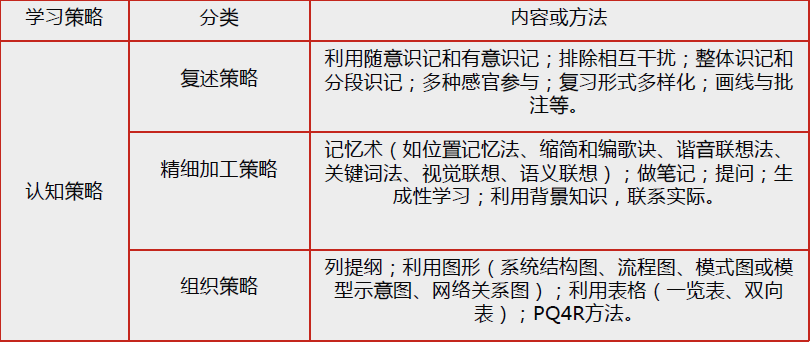 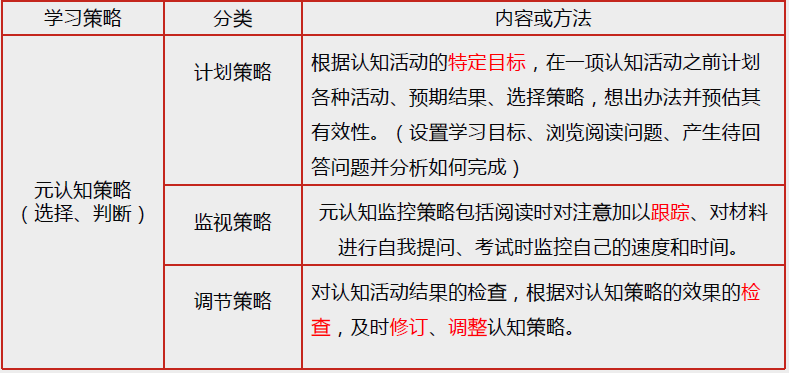 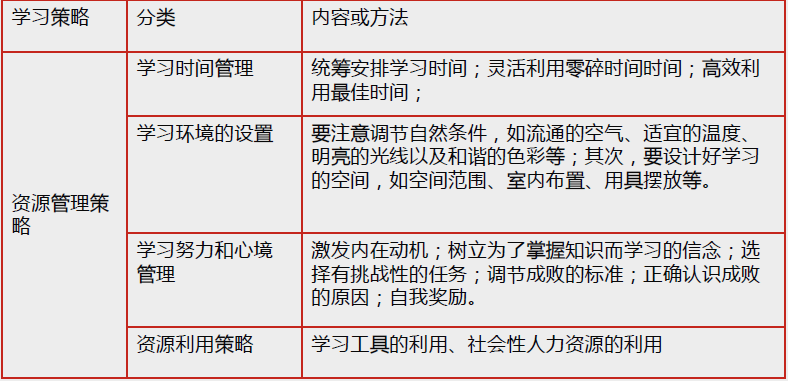 考点四十八  经典实验记忆题型涉及：单选巴普洛夫的狗——经典条件反射——泛化、分化桑代克的猫——饿猫迷笼实验——试误说斯金纳的老鼠——小白鼠操杠杆——强化班杜拉的宝宝——儿童习得暴力行为实验——直接强化、替代强化、自我强化考点四十九  情绪题型涉及：单选 辨析情绪ABC理论情绪ABC理论是由美国心理学家埃利斯创建的。A（刺激事件）—B（错误认知和评价产生的错误信念）——C（情绪和行为障碍）情绪情感的调节方法1、转换认知角度——换一个角度2、自我暗示——内部语言3、调节期望值——学会知足4、适当宣泄——合理的宣泄5、转移注意力——一事物转移到另一事物6、升华——正确的方向考点五十  人格题型涉及：单选 简答人格的特征（1）独特性“人心不同，各如其面”（2）稳定性“江山易改，本性难移”（3）统合性（整体性）人格是由多种成分构成的统一整体，具有内在一致性。（4）功能性一蹶不振、东山再起2、性格的特征 (1)性格的态度特征——个体在对现实生活各个方面的态度中表现出来的一般特征。 (2)性格的认知特征——个体在认知活动中表现出来的感知、记忆、思维心理特征。 (3)性格的情绪特征个体在情绪表现方面的强度、稳定性、持久性、主导心境心理特征。 (4)性格的意志特征——个体在调节自己的心理活动时表现出的自觉性、坚定性、果断性自制力的心理特征。3、人格类型理论罗马医生盖伦根据体液说提出。①胆汁质——情绪体验强烈，思维灵活，但做事常欠考虑，鲁莽冒失人物代表：张飞、李逵②多血质——情感丰富，思维敏捷，善于交往，适应力强但缺乏耐心和毅力，稳定性差。人民代表：王熙凤、孙悟空③黏液质——情绪平稳，沉默寡言，考虑问题细致而周到，但主动性较差，缺乏生气，行动迟缓代表人物：林冲④抑郁质——情绪体验深刻，多愁善感，但举止缓慢，软弱胆小，优柔寡断。代表人物：林黛玉考点五十一  埃里克森的社会性发展阶段理论题型涉及：单选1．信任感对不信任感（0～1.5岁）2．自主感对羞耻感、怀疑感（2～3岁）3．主动感对内疚感（4～5岁）4．勤奋感对自卑感（6~11岁）5．自我同一性对角色混乱（12~18岁）6．亲密感对孤独感（20～25 ）7．繁殖感对停滞感（25～50 ）8．自我整合感对绝望感（50岁以后）考点五十二  认知方式差异题型涉及：单选 辨析场依存型——外部信息为参照依据，容易受周围人们的影响与干扰。场独立型——利用自己的内部参照，不易受外部因素的影响。沉思型—学习好—反应慢—准确率高冲动型—学习差—反应快—准确率低辐合型——聚合思维特征，运用逻辑规律，缩小解答范围，直至找到唯一正确的解答。发散型——发散思维特征，表现为个人的思维沿着不同的方向拓展，最终产生多个答案。考点五十三  柯尔伯格的道德发展阶段论题型涉及：单选考点五十四  焦虑症和强迫症题型涉及：单选  简答 材料（一）焦虑症1、焦虑是由紧张、不安、焦急、忧虑、恐惧交织而成的一种情绪状态。2、考试焦虑的原因（1）过度的压力；（2）父母的高期望；（3）学生自身争强好胜；（4）学业多次失败体验；（5）易发焦虑的人格基础。3、考试焦虑的治疗肌肉放松、系统脱敏法、正确的自我对话强迫症1、强迫观念：身不由己的思考2、强迫行为：反复去做自己不希望做的事考点五十五 品德学习的阶段题型涉及：单选1、依从（口服心不服）该行为具有盲目性、被动性、不稳定、随情境的变化而变化的特点。2、认同（口服心服）该行为具有一定自觉性、主动性和稳定性。3、内化（彻底服了）该行为将自己所认同的思想和自己原有的观点、信念融为一体，构成一个完整的价值体系。考点五十六  德育过程的基本规律题型涉及：单选 简答 材料1、德育过程是具有多种开端的对学生知、情、意、行的培养提高过程2、德育过程是组织学生的活动和交往，对学生多方面教育影响的过程——基础和源泉3、德育过程是促使学生思想内部矛盾运动的过程——教育和自我教育4、德育过程是一个长期的、反复的、不断前进的过程考点五十七  德育原则  题型涉及：单选 辨析 简答 材料1、导向性原则2、疏导原则3、尊重学生与严格要求学生相结合原则4、教育的一致性与连贯性原则5、因材施教原则6、发扬积极因素、克服消极因素原则考点五十八  我国中学德育的方法题型涉及：单选 材料1、说服教育法——摆事实、讲道理——基本方法2、榜样示范法——树立榜样3、实际锻炼法——实际活动4、陶冶锻炼法——创设情境5、品德评价法——对学生品德进行肯定或否定的评价6、个人修养法——以学生自我修养为核心考点五十九  班集体的基本特征题型涉及：单选 简答 1、明确的共同目标——关键环节2、一定的组织结构3、一定的共同生活的准则4、集体成员之间平等、心理相容的氛围考点六十  班集体的形成与培养题型涉及：单选 简答1、确定班集体的发展目标（动力）2、建立班集体的核心队伍3、建立班集体的正常秩序（重要保证）4、组织形式多样的教育活动5、培养正确的舆论和良好的班风（标志）考点六十一  课堂纪律的类型题型涉及：单选1、教师促成的纪律（不可缺少的）2、集体促成的纪律3、任务促成的纪律（重要地位）4、自我促成的纪律（标志、最终目的）人物著作句子解释方式战国孟子《孟子·尽心上》“得天下英才而教育之，三乐也。”合并东汉许慎《说文解字》教，上所施，下所效也”；“育，养子使作善也”。分开要素作用代表教育者主导学校教师受教育者主体学生教育影响中介教育手段、内容、环境、措施教育起源说代表人物主要理论观点神话起源说所有宗教（朱熹）神、古代神话、传说生物起源说法国   利托尔诺英国   沛西·能美国   桑代克动物的生存本能心理起源说美国   孟禄儿童对成人的无意识模仿劳动起源说（社会起源说）前苏联  米丁斯基凯洛夫社会劳动原始社会古代社会1、非独立性：教育是在社会和生产中进行的，没有和生产劳动相脱离2、非专门性：没有专门的人员和教育场所3、无阶级性和等级性：面向全体社会成员1、鲜明的阶级性2、学校教育与生产劳动相脱离、相对立朝代教育形态夏代最早出现了学校教育的形态西周出现官学体系，六艺（内容：礼、乐、射、御、书、数）春秋私学大兴，以孔子的私学规模最大西汉汉武帝采纳了董仲舒提出的“罢黜百家、独尊儒术”的建议；最高学府：太学隋唐科举制度；六学二馆：培养中央官学的主干宋代国学：程朱理学教学内容：儒家经典-四书（梦中论大）、五经（诗书礼易春秋）明代八股文，清代废止。古希腊教育雅典教育教育目的：有文化修养和多种才能的政治家和商人教育内容：丰富教育方法：灵活注重身心的和谐发展古希腊教育斯巴达教育教育目的：忠于统治阶级的强悍军人教育内容：单一教育方法：严厉强调军事训练和政治道德灌输中世纪的教育体系中世纪的教育体系教会教育骑士教育教育目的：培养僧侣人才教学内容：神学和”七艺（三科：文法、修辞、辩证法；四学：算术、几何、天文、音乐）教学方法：背诵骑士七技：骑马、游泳、击剑、打猎、投枪、下棋、吟诗（马永健猎枪骑士）代表人物代表著作主要教育思想夸美纽斯《大教学论》教育学独立的标志近代第一本教育学著作教育要遵循自然班级授课制泛智教育“把一切事物交给一切人类的艺术”卢梭《爱弥儿》主张：人性本善主体：自然教育理论核心：归于自然康德——人是唯一需要教育的动物最早将教育学作为一门课程在大学里讲授裴斯泰洛齐（教育实践者）《林哈德和葛笃德》世界教育史上第一个明确提出“教育心理学化”的教育家。首要职责：塑造完整的、富有个性特征的人洛克《教育漫话》①提出“白板说”——后天的教育、环境②倡导“绅士教育”。人物著作观点/地位克鲁普斯卡娅《国民教育与民主制度》以马克思主义为基础最早探讨教育学问题的著作。马卡连柯《论共产主义教育》《教育诗》他在流浪儿童和违法者的改造方面做出了杰出贡献，其核心教育思想是集体主义教育。凯洛夫《教育学》该书被公认为世界上第一部马克思主义的教育学著作。杨贤江（李浩吾）《新教育大纲》我国第一本马克思主义的教育学著作学制类型形成时间代表国家特点评价双轨学制19世纪英法德等欧洲国家学术性职业性不利于教育的普及单轨学制19世纪末20世纪初美国所有人享受同样的教育系统有利于教育的普及，但水平参差不齐分支型学制20世纪上半叶苏联初中为分界有利于教育普及，学术性水平保持高学制壬寅学制癸卯学制壬子癸丑学制壬戌学制别名钦定学堂章程奏定学堂章程——“新学制”、”六三三学制蓝本依托日本学制日本学制日本学制美国学制特点最早公布但未实施1、中国近代第一个正式实施的学制2、修业年限长男女平等，允许男女同校，是第一个具有资本主义性质的学制沿用时间最长，一直沿用到全国解放初期首次明确以学龄儿童和青少年身心发展规律作为划分学校教育阶段的依据确立理论代表人物基本观点不足之处个人本位论卢梭洛克裴斯泰洛齐福禄贝尔教育目的应依据个人的需要来确定。2、个人价值高于社会价值3、教育价值也应以是否有利于个人发展为标准排斥社会对教育的制约排斥人对社会的需要导致自然主义和自由主义倾向社会本位论孔德涂尔干赫尔巴特凯兴斯泰纳教育目的应根据社会的需要来确定2、社会价值高于个人价值3、教育结果的好坏，主要看它对社会贡献了什么、贡献的程度如何。完全否定教育目的受个人因素制约压抑学生的个性发展我国西方“课程”一词始见于唐朝孔颖达为《诗经》作注。宋朝，朱熹“宽着期限，紧着课程”，这是我国最早具有现代意义的课程概念。在西方，课程一词源于拉丁语，意为跑马道，指学生要沿着学习的“跑到”进行学习。始于英国教育家斯宾塞 —《什么知识最有价值》。划分标准具体分类具体分类具体分类具体分类组织方式分科课程综合课程综合课程活动课程实施要求必修课程必修课程选修课程选修课程主体不同国家课程地方课程地方课程校本课程呈现方式显性课程显性课程隐性课程隐性课程最早提出“隐性课程”这一概念的是美国教育、课程理论专家杰克逊。最早提出“隐性课程”这一概念的是美国教育、课程理论专家杰克逊。最早提出“隐性课程”这一概念的是美国教育、课程理论专家杰克逊。最早提出“隐性课程”这一概念的是美国教育、课程理论专家杰克逊。最早提出“隐性课程”这一概念的是美国教育、课程理论专家杰克逊。种类心境激情应激表现心境是指人比较平静而持久的情绪状态，它具有弥漫性。例：感时花溅泪，恨别鸟惊心激情是一种强烈的、爆发性的、为时短促的情绪状态。例：赢球的狂欢应激是出现意外情况时，所引起的急速而高度紧张的情绪状态。例：急中生智三阶段六水平判断标准前习俗水平惩罚服从取向阶段是否获得惩罚前习俗水平相对功利取向阶段是否利己习俗水平寻求认可取向阶段关注他人认可与否习俗水平遵守法规取向阶段遵守法律、社会习俗后习俗水平社会契约取向阶段讲法律看作可以修改的契约后习俗水平普遍伦理取向阶段追求完美，很少人达到